	7° BÁSICO - GUÍA N°3Nombre: __________________________________________________________    Fecha: 27 de Marzo del 2020CUADRO COMPARATIVO Y MAPA. Completa el siguiente cuadro comparativo con las características de los primeros homínidos realizada en tu cuaderno y colorea en mapa con las tres teorías de poblamiento americano más plausibles (Rivet – Hardlicka – Mendez.Correa) con flechas de colores (Rojo-Verde y Azul). Escriba el nombre de cada uno de los continentes y océanos del mundo.Lea atentamente cada una de las teorías de población del mundo. Dibuje con una línea de diferente color, cada uno de los recorridos que podrían haber hecho los humanos, las cuales están descritas en las teorías.Haga la simbología según corresponda.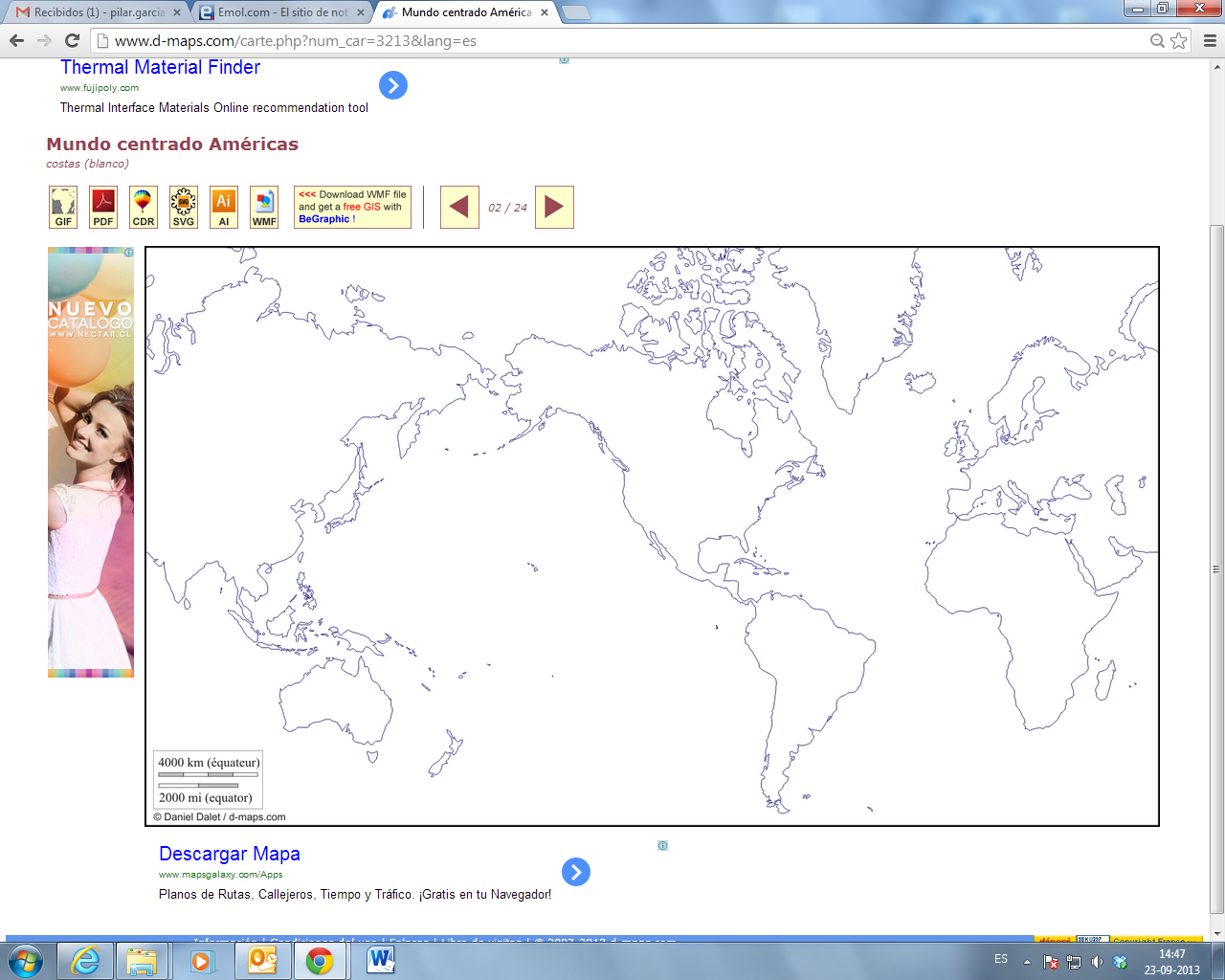 HOMÍNIDOS APARECIÓCARACTERISTICA 1CARACTERISTICA 2AUSTRALOPITECUS HOMO HABILISHOMO ERECTUSHOMO NEANDERTHAL O SAPIENSHOMO SAPIENS - SAPIENS